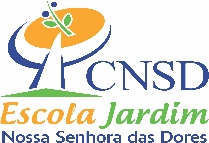 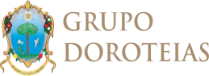 YELLOW SUBMARINEPRIMEIRA PARTESI – DÓ – RÉ I SI – LÁ – SI –SOL I SI – SI – LÁ – SOL – MI↓ IMI↓ – SI – SI – LÁ ISEGUNDA PARTERÉ – RÉ – RÉ – RÉ - MÍ↑ I LÁ – LÁ – LÁ – LÁ – LÁ I LÁ – LÁ – LÁ – LÁ – LÁ ISOL – SOL – SOL – SOL –SOL I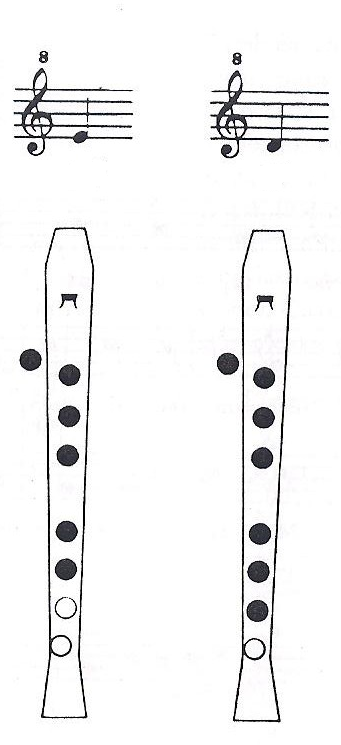 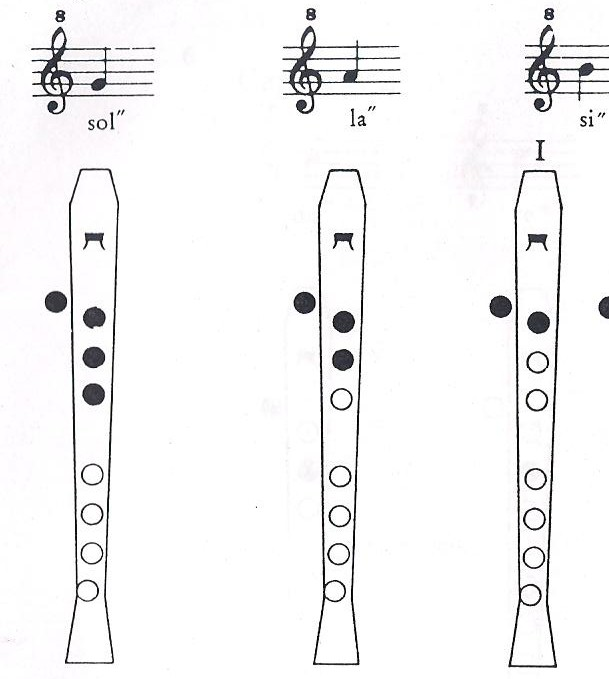 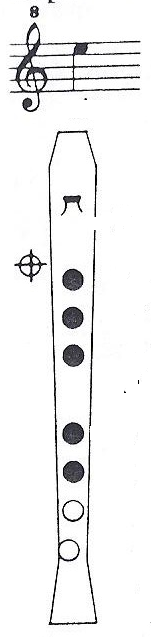 